Муниципальное бюджетное дошкольное образовательное учреждениеДетский сад №30 «Гвоздичка»                             Проект                    «Хлеб всему голова»           для детей старшего дошкольного возраста 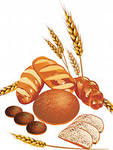                                                                                      Подготовили : воспитатели                                                                                 первой квалификационной категории                                                                                   Поздяева Ирина Николаевна                                                                                  Данилова Людмила Вячеславовна                                        г.Саров  2013 г          «Хлеб всему голова»Участники проекта: воспитатели ,дети старшей группы №8«Одуванчик»,    родителиВид проекта: познавательно- исследовательский , краткосрочныйСрок реализации: 1 неделяЦель реализации проекта:-систематизировать, обобщить и расширить представления детей о ходе процесса от рождения хлеба до поступления хлеба на стол. Создать и обеспечение условий для развития познавательно – исследовательских способностей детей в процессе разработки и проведения детско-взрослого проекта «Хлеб - всему голова».
Задачи:• Формирование знаний о многообразии злаковых культурах и хлебобулочных изделий• Формировать представления о долгом пути хлеба от поля до стола         Способствовать развитию детской любознательности. • Развивать эстетическое отношение к окружающей действительностиОбогащать словарь детей. Совершенствовать навыки связного высказывания.Развивать умение применять полученные знания в продуктивных видах деятельностиПобуждать к активным действиям совместной деятельности со взрослыми и детьми.• Воспитывать бережное отношение к хлебу и труду людей, которые занимаются созданием хлебных изделий. Предполагаемый результат:Усвоение детьми необходимых знаний о производстве хлеба и хлебобулочных изделий.Способствовать воспитанию у детей чувства уважения к нелёгкому труду людей, выращивающих хлеб.  Вовлечение родителей в педагогический процесс.Проблемная ситуацияДима на земле увидел брошенный хлеб и спросил: « А разве хлеб можно бросать А как его выращивают?»ПЛАН РЕАЛИЗАЦИИ- Беседа о хлебе (предварительная, о имеющихся знаний у детей о значении хлеба)-Заучивание  тематических стихов, пословиц, поговорок,  чтение рассказов, -Познавательное занятие «Откуда хлеб пришел»;- Организация досуга «Отгадай загадку на вкус»-Экспериментирование :«Что получиться, если смешать воду, муку и соль»-Просмотр презентации «Путешествие колобка»-Просмотр видео «Откуда хлеб пришел»-Создание музея зерна- Подбор книг по теме в книжном уголке.-Экскурсия для детей средней группы « Все о хлебе»  проводится детьми старшей группы  РЕАЛИЗАЦИЯ ПРОЕКТА1 этап – подготовительный. Подбор художественной литературы для чтения и заучивания стихов. Разработка конспекта занятия «Откуда хлеб пришел» Подбор иллюстративного материала, презентаций для реализации проекта. .Изготовление  дидактической игры «Как испечь печенье» «Подбери часть»,Подбор злаковых для музея зернаКонсультации для родителей : «О пользе Хлеба» « Вторая жизнь черствому хлебу»2этап- основной                 3этап- заключительныйАнализ и обобщение полученных знанийЭкскурсия для детей средней группы « Хлеб всему голова», проводится детьми   старшей группы        Взаимодействие с родителямиЗаучивание с родителями пословиц и стихов Предложить принести семена злаковых культур для создания    «Музея зерна».Предложить родителям  составить фоторепортаж  «Секреты семейной выпечки»  Посетить  отдел хлебобулочных изделий в универсамах города- Предложить воспользоваться сетью интернет для расширении знаний детей о многообразии сельскохозяйственной техники;Составить с детьми рассказа «О злаковых культурах» «Как раньше хлеб растили», « Путь хлеба»Выводы У детей повысился уровень знаний по данной теме.Дети получили  новые знания о производстве хлеба и хлебобулочных изделий, о людям разных профессий связанных с выращиванием и выпечкой хлеба, что труд их нужен, но очень труден. Полученные знания окажут большое влияние на формирование у детей навыков толерантного отношения к людям разных профессий.             Литература1. Хрестоматия «Наша родина». –. изд. «Просвещение» 1984г.2.. Сборник загадок. Пословиц и поговорок– М., изд-во «Экзамен», 20083. Хлебные изделия  в картинках. Наглядное пособие для педагогов. – М., 2004.4 «Злаки» в картинках. Наглядное пособие для педагогов. – М., 20055.Т.М.Бондаренко «Экологические занятия с детьми 5-6 лет»Г. Воронеж 20066.Аверьянова А.П. Изобразительная деятельность в детском саду. – М.2001 г.7 .Комарова Т.С., Зарянова О.Ю., Иванова Л.И., Карзина Г.И., Милова О.М. Изобразительное искусство детей в детском саду и школе. – М.2000 г.9.Программа воспитания и обучения в детском саду. (Под редакцией М.А.Васильевой,  В.В.Гербовой, Т.С.Комаровой – 2-е изд., испр.и доп.- М.2005.10. «Злаки. Какие они?» г. Москва изд. ГНОМ и Д 2003г.Образовательная областьЦели Методы и приемыМетоды и приемыПознание-Формировать представления о том пути, который проходит хлеб, чтобы появиться у нас на столе, о разнообразии хлебобулочных изделий ,Формировать и расширять представления о свойствах воды, муки и солиЗнакомить детей со злаковыми культурами и что из него получаютЗнакомить детей с историей хлеба, как раньше выращивали хлеб, развивать любознательностьУчить детей угадывать на вкус и называть виды хлебобулочных изделий умение отгадывать загадкиРазвивать мышление умениевыстраивать логические цепочки, НООД « Хлеб всему-голова»Презентации«Путешествие колобка»«Откуда хлеб пришел»ЭкспериментированиеЧто получится из муки, воды и соли»Просмотр гербария «Злаковые культуры»Посещение музея зерна«Как раньше хлеб растили»Познавательный досуг «Отгадай загадку на вкус»Д/И «Как испечь печенье» «Подбери часть», «Что лишнее» «Путаница»НООД « Хлеб всему-голова»Презентации«Путешествие колобка»«Откуда хлеб пришел»ЭкспериментированиеЧто получится из муки, воды и соли»Просмотр гербария «Злаковые культуры»Посещение музея зерна«Как раньше хлеб растили»Познавательный досуг «Отгадай загадку на вкус»Д/И «Как испечь печенье» «Подбери часть», «Что лишнее» «Путаница»КоммуникацияИзучение уровня представлений детей по теме. Воспитывать любовь и бережное отношение к хлебу, уважение к людям, выращивающим хлеб. Развивать  память, умение пересказывать небольшие по содержанию тексты., воспитывать уважение к народному творчествуРазвивать интонационную выразительность. Развивать речь, логическое мышление.Предварительная беседа«Что мы знаем о хлебе»Заучивание стихотворения (Я.Аким) «Хлеб ржаной», пословиц и поговорок о хлебе.Пересказ рассказа Я. Тайца «Все здесь»Составление рассказа по картине «Уборка»Словесная игра «Продолжи пословицу» «Кто, что делает»Предварительная беседа«Что мы знаем о хлебе»Заучивание стихотворения (Я.Аким) «Хлеб ржаной», пословиц и поговорок о хлебе.Пересказ рассказа Я. Тайца «Все здесь»Составление рассказа по картине «Уборка»Словесная игра «Продолжи пословицу» «Кто, что делает»Социализацияразвивать социальные навыки: учитывать интересы партнера, отстаивать свое мнение, доказывать свою правоту, вызвать интерес к теме игры, закрепить знания о труде пекаря, о последовательности его действий.; закрепление представлений о работе продавца, о многообразии х/б  изделий, воспитывать любовь и бережное отношение к хлебу, уважение к людям, выращивающим хлебСюжетно-ролевая игра «Пекарня» Булочная»Строительная игра «Бункеры для зерна»
Гаражи для комбайнов и машинСюжетно-ролевая игра «Пекарня» Булочная»Строительная игра «Бункеры для зерна»
Гаражи для комбайнов и машинБезопасностьКакие нужно соблюдать взрослым правила при пользовании ножом, нужно ли брать его детям и почемуНаблюдение за резкой хлебаНаблюдение за резкой хлебаЗдоровье Рассказать о пользе хлеба.Беседа «Чем полезен хлеб»Беседа «Чем полезен хлеб» Художественное творчествоУчить рисовать хлебный колосок, закреплять умение рисовать красками; Учить симметричному вырезыванию, составлять коллективную работу; закреплять умение лепить (скатывание, раскатывание, соединение деталей,,) передавая характерные особенности формы и цвета того или иного хлебного изделия( для с-р игры «Булочная»), развивать творческие способности Рисование на тему:  «Золотистый колосок»Коллективная аппликация  на тему «Хлебное поле»Лепка их соленого теста: « Хлебные изделия»Раскрашивание изделий из соленого тестаРисование на тему:  «Золотистый колосок»Коллективная аппликация  на тему «Хлебное поле»Лепка их соленого теста: « Хлебные изделия»Раскрашивание изделий из соленого тестатрудПознакомить детей с  работой повара и процессом замешивания теставызвать интерес  и уважение к труду взрослыхПродолжать учить детей конструировать из бумаги,выполнять работу в определённой последовательности, опираясь на образец и схему.Экскурсия на кухнюдетского сада « Как замешивают тесто»Наблюдение за работой по разгрузке хлебного фургонаРучной труд « Короб для зерна»Экскурсия на кухнюдетского сада « Как замешивают тесто»Наблюдение за работой по разгрузке хлебного фургонаРучной труд « Короб для зерна»Художественная литератураподдержать интерес к чтению художественной литературы, развивать умение находить в тексте ответы на заранее поставленные вопросы. Укр.н.с. «Колосок»,  Р.н.с «Круть и Верть», Пришвин М.М «Легкий хлеб».Н.Самкова «О хлебе»А. Мусатова «Откуда хлеб пришел»рассказа Ю.Ванаг «Хлеборобы», Г.Юрминой «Комбайнер», Л.Вороновой «На дальнем поле»,Физическая культураупражнять в умении быстро двигаться по сигналуразвивать интерес к играм-соревнованиям, развивать ловкость и быстротуупражнять в умении давать ответ на вопрос взрослого соответствующим движением, сравнивать и классифицировать предметы по определенному признаку (сделаны из муки)Развивать мелкую моторику П/и Мышеловка»«Кто быстрее перевезет зерно на элеватор»«Хлопай-топай»-«Каравай»Пальчиковая гимнастика «Пекарь» «Ладушки»Выложи из счетных палочек«Мельница.» «Колосок» П/и Мышеловка»«Кто быстрее перевезет зерно на элеватор»«Хлопай-топай»-«Каравай»Пальчиковая гимнастика «Пекарь» «Ладушки»Выложи из счетных палочек«Мельница.» «Колосок»Музыка- развивать певческие навыки в процессе разучивания новой песни , умение слушать музыкальное , произведение. обогащать музыкальные впечатления в процессе восприятия музыкального произведения Аудиозапись песни Г.Струве «Моя Россия», Я.Френкеля «Русское поле»народной песни «Блины» В.Арзуковой  Ольга Воронец « Хлеб-всему голова»Аудиозапись песни Г.Струве «Моя Россия», Я.Френкеля «Русское поле»народной песни «Блины» В.Арзуковой  Ольга Воронец « Хлеб-всему голова»